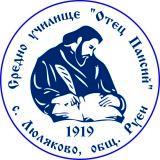 СУ „ Отец Паисий“- с. Люляково, общ. Руен, обл. Бургас      тел. 0884444305          e-mail: sou_lulakovo@abv.bgВх. № ……………………………….	До Директорана СУ „ Отец Паисий“с. ЛюляковоЗ А Я В Л Е Н И Еот	…………………………………………………………………………….                                  /трите имена на родителя/ настойника/……………………………………………………………………………………                                          /адрес и телефон за кореспонденция/ Родител на	 ученик в …………………………..  клас за учебната 20 .... / 20 .... г.Относно: Издаване на удостоверение за преместванеУВАЖАЕМА ГОСПОЖО ДИРЕКТОР,   Заявявам желание да бъде издадено удостоверение за преместване на сина ми / дъщеря ми …………………………………………………………………………                               /трите имена на ученика/ ученичката ученик / ученичка в …….. клас за учебната 20 .... / 20 .... г. във връзка с преместването му / й в …………………………………………………………..…………………………           /наименование на училището, в което се премества/   Прилагам служебна бележка за потвърждаване възможността за записване на сина ми /дъщеря ми, издадена от директора на приемащото училище.Приложение: Съгласно текста.Дата	……………………..                        	С уважение :  …………………	                                                                                                      /подпис/